Создание условий для обеспечения возможности выбора и проектирования индивидуальной образовательной траектории обучающихся общеобразовательных организаций 
в рамках профильного обучения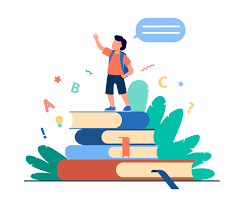 Профильное школьное образование – это способ построения обучения, который благодаря введению изменений в структуру, содержание и организацию учебного процесса, позволяет учитывать интересы, способности и возможности каждого ученика. Комитетом по образованию и подведомственными организациями проводится большая работа по обеспечению выбора обучающимися и их родителями образовательных траекторий различных профильных направленностей.  Предпрофильная подготовка представляет собой систему педагогической, психологической, информационной и организационной поддержки учащихся основной школы, содействующей их самоопределению по завершении основного общего образования. Организация предпрофильной подготовки в школе осуществляется в соответствии с нормативными и информационными документами федерального, муниципального и школьного уровней и включает в себя элективные курсы, а также проведение профориентационной и информационной работы.Информация по реализации профильного обучения в общеобразовательных организациях муниципального образования «Город Майкоп» в 2020-2021 учебном годуОбучающиеся, осваивающие образовательные программы по выбранному профилю в школе, имеют возможность наметить пути подготовки к будущей профессиональной деятельности. В этой связи важное значение в образовательном пространстве приобретает двустороннее сотрудничество с высшими учебными заведениями города, в рамках которого преподаватели этих вузов в течение учебного года читают лекции, проводят элективные курсы, практические занятия с обучающимися профильных классов. Результатом такой формы сотрудничества стали индивидуальные исследовательские проекты, которые были представлены в этом учебном году на конкурсе школьных проектов учащихся профильных классов, организованном Майкопским государственным технологическим университетом. Одно из условий для обеспечения возможности выбора 
и проектирования индивидуальной образовательной траектории обучающихся общеобразовательных организаций 
в рамках профильного обучения – участие во Всероссийских открытых уроках «ПроеКТОриЯ» и прохождение профессиональных проб на электронной платформе «Билет в будущее». «Билет в будущее» - это проект ранней профессиональной ориентации школьников 6−11 классов, который реализуется по поручению Президента РФ В. В. Путина и входит в паспорт федерального проекта «Успех каждого ребенка» в рамках национального проекта «Образование». Участие происходит за счет государственной субсидии, поэтому бесплатно для детей и родителей.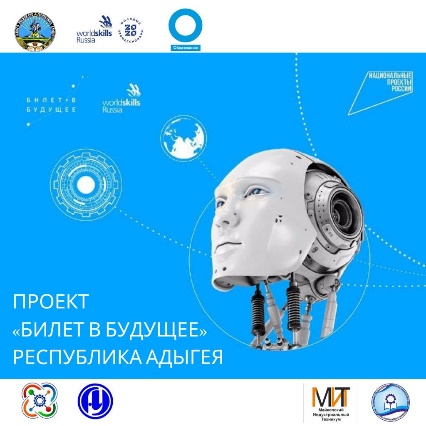 Мероприятия доступны в формате онлайн для всех учащихся 6-11 классов. Участие в них абсолютно бесплатно. Зарегистрировать ребенка на платформе Проекта могут только родители или законные представители.Процесс работы школьника с сервисом «Билета в будущее» состоит из трех этапов. На первом из них школьник проходит тщательную диагностику посредством серии онлайн-тестов, созданных командой экспертов. В этот момент определяется его готовность к выбору профессии, выявляются его важные личностные особенности и навыки, выясняется осведомленность молодого человека в различных профессиях.На втором этапе школьник получает уникальную возможность непосредственно познакомиться с теми профессиями, которые его заинтересовали. Ему предлагаются разнообразные виды профориентационных активностей – начиная от сборных фестивалей и заканчивая продолжительными профессиональными пробами. В процессе их прохождения ребята смогут сами определить свое отношение к профессии; понять, насколько она им близка.И, наконец, на третьем этапе школьнику предлагаются различные виды программ и мероприятий, непосредственно связанных с теми профессиями или областями, на которых он в итоге остановил свой выбор. Их посещение поможет ему получить и развить ключевые навыки, важные для освоения будущей профессии.Благодаря интеграции Регионального Навигатора с платформой «Билет в будущее» (который стал первым и главным партнером платформы), в рекомендациях представлены именно те программы и мероприятия, которые представлены на Навигаторе региона Республика Адыгея и проходят в непосредственной близости от места жительства школьника. Запись на эти программы осуществляется непосредственно на сайте Регионального Навигатора.Всероссийский форум профессиональной ориентации «ПроеКТОриЯ» проводится по распоряжению Президента РФ с 2013 года и объединяет экспертов крупнейших российских компаний, лучших педагогов страны и мотивированных школьников для решения актуальных вопросов в области профессиональной ориентации и самоопределения.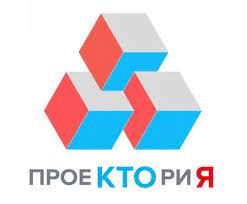 В рамках проекта проходят Всероссийские открытые уроки Всероссийские — это профориентационные занятия, организованные Министерством просвещения РФ совместно с порталом «ПроеКТОриЯ». Перед участниками — старшеклассниками, преподавателями, родителями — выступают представители крупнейших компаний и ведущих вузов России. Каждый урок проходит в формате онлайн-трансляции с одновременным участием более 20 тыс. школ и подключением по телемосту четырех различных регионов РФ во Всероссийских открытых уроках «ПроеКТОриЯ», в целях обеспечения равных возможностей для реализации индивидуальных профессиональных траекторий обучающихсяОбразовательными организациями просматриваются трансляции открытых уроков в режиме онлайн через личный кабинет на портале «ПроеКТОриЯ». Личный кабинет позволяет:просматривать открытые уроки в режиме онлайн и в записи;скачивать записи уроков и полезные материалы к ним;участвовать в голосованиях, флешмобах и конкурсах;оценивать качество уроков и давать обратную связь организаторам;отметить активность образовательной организации и передать данные о количестве учеников, просмотревших урок.Присоединившись к открытым урокам, школьники и педагоги получат возможность принять участие в конкурсном отборе на форум «ПроеКТОриЯ».Трансляции открытых уроков также можно смотреть в режиме онлайн в открытом доступе на портале «ПроеКТОриЯ и в группах в социальных сетях «ВКонтакте» и «Одноклассники»Также если из-за разницы во времени или по каким-то другим причинам не представилось возможным посмотреть открытый урок в режиме онлайн, можно в течение 7 дней посмотреть или скачать урок в личном кабинете.МБОУ «СШ № 2»МБОУ «СШ № 2»МБОУ «СШ № 2»МБОУ «СШ № 2»МБОУ «СШ № 2»МБОУ «СШ № 2»МБОУ «СШ № 2»Профили обучения Число 10-х классов (всего)Число 10-х классов (всего)Численность обучающихся в 10 классах, челЧисленность обучающихся в 10 классах, челЧисленность обучающихся в 10 классах, челЧисленность обучающихся в 10 классах, челуниверсальный2249494949Профили обучения Число 11-х классов (всего)Число 11-х классов (всего)Численность обучающихся в 11 классах, челЧисленность обучающихся в 11 классах, челЧисленность обучающихся в 11 классах, челЧисленность обучающихся в 11 классах, чел-1127272727МБОУ «СШ № 3 имени Алексея Иосифовича Макаренко»МБОУ «СШ № 3 имени Алексея Иосифовича Макаренко»МБОУ «СШ № 3 имени Алексея Иосифовича Макаренко»МБОУ «СШ № 3 имени Алексея Иосифовича Макаренко»МБОУ «СШ № 3 имени Алексея Иосифовича Макаренко»МБОУ «СШ № 3 имени Алексея Иосифовича Макаренко»МБОУ «СШ № 3 имени Алексея Иосифовича Макаренко»Профили обученияЧисло 10-х классов (всего)Число 10-х классов (всего)Численность обучающихся в 10 классах, челЧисленность обучающихся в 10 классах, челЧисленность обучающихся в 10 классах, челЧисленность обучающихся в 10 классах, челуниверсальный2252525252Профили обученияЧисло 11-х классов (всего)Число 11-х классов (всего)Численность обучающихся в 11 классах, челЧисленность обучающихся в 11 классах, челЧисленность обучающихся в 11 классах, челЧисленность обучающихся в 11 классах, челхимико-биологическийуниверсальный111154545454МБОУ «Майкопская гимназия №5»МБОУ «Майкопская гимназия №5»МБОУ «Майкопская гимназия №5»МБОУ «Майкопская гимназия №5»МБОУ «Майкопская гимназия №5»МБОУ «Майкопская гимназия №5»МБОУ «Майкопская гимназия №5»Профиль обученияЧисло 10-х классов (всего)Число 10-х классов (всего)Численность обучающихся в 10-х классах, челЧисленность обучающихся в 10-х классах, челЧисленность обучающихся в 10-х классах, челЧисленность обучающихся в 10-х классах, челуниверсальный1130303030Профиль обученияЧисло 11-х классов (всего)Число 11-х классов (всего)Численность обучающихся в 11-х классах, челЧисленность обучающихся в 11-х классах, челЧисленность обучающихся в 11-х классах, челЧисленность обучающихся в 11-х классах, чел социально-гуманитарный1132323232МБОУ «СШ №7»МБОУ «СШ №7»МБОУ «СШ №7»МБОУ «СШ №7»МБОУ «СШ №7»МБОУ «СШ №7»МБОУ «СШ №7»Профили обучения Число 10-х классов (всего)Число 10-х классов (всего)Число 10-х классов (всего)Число 10-х классов (всего)Численность обучающихся в 10 классах, челЧисленность обучающихся в 10 классах, челуниверсальный33337878Профили обучения Число 11-х классов (всего)Число 11-х классов (всего)Число 11-х классов (всего)Число 11-х классов (всего)Численность обучающихся в 11 классах, челЧисленность обучающихся в 11 классах, челуниверсальный22225959МБОУ «Лицей № 8 имени Жени Попова»МБОУ «Лицей № 8 имени Жени Попова»МБОУ «Лицей № 8 имени Жени Попова»МБОУ «Лицей № 8 имени Жени Попова»МБОУ «Лицей № 8 имени Жени Попова»МБОУ «Лицей № 8 имени Жени Попова»МБОУ «Лицей № 8 имени Жени Попова»Профили обучения Число 10-х классов (всего)Число 10-х классов (всего)Число 10-х классов (всего)Число 10-х классов (всего)Численность обучающихся в 10 классах, челЧисленность обучающихся в 10 классах, чел2020-20212020-2021 2020-2021 2020-2021 2020-2021 2020-2021 2020-2021 универсальныйинформационно-технологический22224646Профили обучения Число 11-х классов (всего)Число 11-х классов (всего)Число 11-х классов (всего)Число 11-х классов (всего)Численность обучающихся в 11 классах, челЧисленность обучающихся в 11 классах, чел2020-20212020-2021 2020-2021 2020-2021 2020-2021 2020-2021 2020-2021 кадетскийинформационно-технологический22225252МБОУ «СШ № 9»МБОУ «СШ № 9»МБОУ «СШ № 9»МБОУ «СШ № 9»МБОУ «СШ № 9»МБОУ «СШ № 9»МБОУ «СШ № 9»Профили обученияПрофили обученияЧисло 10-х классов всегоЧисло 10-х классов всегоЧисленность обучающихся 10-х классов (чел)Численность обучающихся 10-х классов (чел)Численность обучающихся 10-х классов (чел)универсальныйуниверсальный11232323Профили обученияПрофили обученияЧисло 11-х классов всегоЧисло 11-х классов всегоЧисленность обучающихся 11-х классов (чел)Численность обучающихся 11-х классов (чел)Численность обучающихся 11-х классов (чел)--00000МБОУ «СШ № 10»МБОУ «СШ № 10»МБОУ «СШ № 10»МБОУ «СШ № 10»МБОУ «СШ № 10»МБОУ «СШ № 10»МБОУ «СШ № 10»Профили обучения Число 10-х классов (всего)Число 10-х классов (всего)Число 10-х классов (всего)Число 10-х классов (всего)Число 10-х классов (всего)Численность обучающихся в 10 классах, челуниверсальный1111118Профили обучения Число 11-х классов (всего)Число 11-х классов (всего)Число 11-х классов (всего)Число 11-х классов (всего)Число 11-х классов (всего)Численность обучающихся в 11 классах, челуниверсальный1111125МБОУ «СШ № 11»МБОУ «СШ № 11»МБОУ «СШ № 11»МБОУ «СШ № 11»МБОУ «СШ № 11»МБОУ «СШ № 11»МБОУ «СШ № 11»Профили обученияЧисло 10-х классов (всего)Число 10-х классов (всего)Число 10-х классов (всего)Число 10-х классов (всего)Число 10-х классов (всего)Численность обучающихся в 10 классах, челуниверсальный2222226Профили обученияЧисло 11-х классов (всего)Число 11-х классов (всего)Число 11-х классов (всего)Число 11-х классов (всего)Число 11-х классов (всего)Численность обучающихся в 11 классах, челуниверсальный2222239МБОУ «СШ № 13»МБОУ «СШ № 13»МБОУ «СШ № 13»МБОУ «СШ № 13»МБОУ «СШ № 13»МБОУ «СШ № 13»МБОУ «СШ № 13»Профили обучения Число 10-х классов (всего)Число 10-х классов (всего)Число 10-х классов (всего)Число 10-х классов (всего)Число 10-х классов (всего)Численность обучающихся в 10 классах, чел-0000020Профили обученияЧисло 11-х классов (всего)Число 11-х классов (всего)Число 11-х классов (всего)Число 11-х классов (всего)Число 11-х классов (всего)Численность обучающихся в 11 классах, чел-------МБОУ «СШ № 15»МБОУ «СШ № 15»МБОУ «СШ № 15»МБОУ «СШ № 15»МБОУ «СШ № 15»МБОУ «СШ № 15»МБОУ «СШ № 15»Профили обучения Число 10-х классов (всего)Число 10-х классов (всего)Число 10-х классов (всего)Число 10-х классов (всего)Число 10-х классов (всего)Численность обучающихся в 10 классах, чел          универсальный  1111118Профили обучения Число 11-х классов (всего)Число 11-х классов (всего)Число 11-х классов (всего)Число 11-х классов (всего)Число 11-х классов (всего)Численность обучающихся в 11 классах, чел          универсальный  1111124МБОУ «СШ 17 социального развития и успеха»МБОУ «СШ 17 социального развития и успеха»МБОУ «СШ 17 социального развития и успеха»МБОУ «СШ 17 социального развития и успеха»МБОУ «СШ 17 социального развития и успеха»МБОУ «СШ 17 социального развития и успеха»МБОУ «СШ 17 социального развития и успеха»Профили обучения Число 10-х классов (всего)Число 10-х классов (всего)Число 10-х классов (всего)Число 10-х классов (всего)Число 10-х классов (всего)Численность обучающихся в 10 классах, челполицейский класс гуманитарного профиляуниверсальный111111111146Профили обучения Число 11-х классов (всего)Число 11-х классов (всего)Число 11-х классов (всего)Число 11-х классов (всего)Число 11-х классов (всего)Численность обучающихся в 11 классах, челполицейский класс гуманитарного профиля1111124МБОУ «СШ 18»МБОУ «СШ 18»МБОУ «СШ 18»МБОУ «СШ 18»МБОУ «СШ 18»МБОУ «СШ 18»МБОУ «СШ 18»Профили обучения Число 10-х классов (всего)Число 10-х классов (всего)Число 10-х классов (всего)Число 10-х классов (всего)Число 10-х классов (всего)Численность обучающихся в 10 классах, чел2020-20212020-2021 2020-2021 2020-2021 2020-2021 2020-2021 2020-2021 универсальный1111128Профили обучения Число 11-х классов (всего)Число 11-х классов (всего)Число 11-х классов (всего)Число 11-х классов (всего)Число 11-х классов (всего)Численность обучающихся в 11 классах, чел2020-20212020-2021 2020-2021 2020-2021 2020-2021 2020-2021 2020-2021 универсальный1111117МБОУ «Лицей 19»МБОУ «Лицей 19»МБОУ «Лицей 19»МБОУ «Лицей 19»МБОУ «Лицей 19»МБОУ «Лицей 19»МБОУ «Лицей 19»Профиль обученияПрофиль обученияЧисло 10-х классов (всего)Число 10-х классов (всего)Численность обучающихсяЧисленность обучающихсяЧисленность обучающихсяуниверсальныйуниверсальный112828281 группа: 
универсальный2 группа: естественно-научный1 группа: 
универсальный2 группа: естественно-научный2 группы2 группы282828Профиль обученияПрофиль обученияЧисло 11-х классов (всего)Число 11-х классов (всего)Численность обучающихсяЧисленность обучающихсяЧисленность обучающихсяуниверсальныйуниверсальный112929291 группа: 
универсальный2 группа: естественно-научный1 группа: 
универсальный2 группа: естественно-научный2 группы2 группы313131МБОУ «Гимназия № 22»МБОУ «Гимназия № 22»МБОУ «Гимназия № 22»МБОУ «Гимназия № 22»МБОУ «Гимназия № 22»МБОУ «Гимназия № 22»МБОУ «Гимназия № 22»Профили обучения Профили обучения Число 10-х классов (всего)Число 10-х классов (всего)Численность обучающихся в 10 классах, челЧисленность обучающихся в 10 классах, челЧисленность обучающихся в 10 классах, челтехнологическийуниверсальныйгуманитарныйтехнологическийуниверсальныйгуманитарный111111262925262925262925Профили обученияПрофили обученияЧисло 11-х классов (всего)Число 11-х классов (всего)Численность обучающихся в 11 классах, челЧисленность обучающихся в 11 классах, челЧисленность обучающихся в 11 классах, челтехнологическийуниверсальныйгуманитарныйтехнологическийуниверсальныйгуманитарный111111322627322627322627МБОУ «СШ № 28»МБОУ «СШ № 28»МБОУ «СШ № 28»МБОУ «СШ № 28»МБОУ «СШ № 28»МБОУ «СШ № 28»МБОУ «СШ № 28»Профили обучения Число 10-х классов (всего)Число 10-х классов (всего)Численность обучающихся в 10 классах, челЧисленность обучающихся в 10 классах, челЧисленность обучающихся в 10 классах, челЧисленность обучающихся в 10 классах, челуниверсальный1126262626Профили обучения Число 11-х классов (всего)Число 11-х классов (всего)Численность обучающихся в 11 классах, челЧисленность обучающихся в 11 классах, челЧисленность обучающихся в 11 классах, челЧисленность обучающихся в 11 классах, чел-1119191919МБОУ «Лицей № 34»МБОУ «Лицей № 34»МБОУ «Лицей № 34»МБОУ «Лицей № 34»МБОУ «Лицей № 34»МБОУ «Лицей № 34»МБОУ «Лицей № 34»Профили обучения Число 10-х классов (всего)Число 10-х классов (всего)Численность обучающихся в 10 классах, челЧисленность обучающихся в 10 классах, челЧисленность обучающихся в 10 классах, челЧисленность обучающихся в 10 классах, челтехнологический
гуманитарный11113121312131213121Профили обучения Число 11-х классов (всего)Число 11-х классов (всего)Численность обучающихся в 11 классах, челЧисленность обучающихся в 11 классах, челЧисленность обучающихся в 11 классах, челЧисленность обучающихся в 11 классах, челтехнологический1129292929МБОУ «Лицей № 35»МБОУ «Лицей № 35»МБОУ «Лицей № 35»МБОУ «Лицей № 35»МБОУ «Лицей № 35»МБОУ «Лицей № 35»МБОУ «Лицей № 35»Профили обучения Число 10-х классов (всего)Число 10-х классов (всего)Численность обучающихся в 10 классах, челЧисленность обучающихся в 10 классах, челЧисленность обучающихся в 10 классах, челЧисленность обучающихся в 10 классах, челестественно-научныйгуманитарный111159595959Профили обученияЧисло 11-х классов (всего)Число 11-х классов (всего)Численность обучающихся в 11 классах, челЧисленность обучающихся в 11 классах, челЧисленность обучающихся в 11 классах, челЧисленность обучающихся в 11 классах, челуниверсальный (многопрофильный)1149494949